BOX OUT PRODUCTIONS, LLC New York Office:3027 34th Street, Suite 4Astoria, NY 11103 info@boxoutbullying,com www.boxoutbullying.comThe following curriculum can be adapted for Kindergarten through 10th grade. This is a broad example; sessions will vary depending on the number and age of the campers. We customize our residency to your camp size, schedule, and target age group.Sample In-Camp ResidencyBullying PreventionPart 1: Group Dynamics – Identifying Bullying Before It Starts, Roles CampersPlay When Bullying Occurs, Common Traits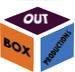 We want to get to know your campers, to identify the unique challenges that each group faces, and to get the campers working positively together. We create structured activities that address each of these needs, and we facilitate camper discussion about the exercises.Part 2: Skills – Building Empathy, Telling (Reporting) vs. Tattle-Telling (Snitching), Responding Successfully To Different Bullying SituationsThe purpose of this session is to get each camper excited about practicing, learning, and succeeding (a little bit at a time) at a specific task to help stop bullying.  We want campers to leave exclaiming, “I got it!” even over the simplest of achievements.Part 3: Prevention – Empowering Bystanders, Changing Camp EnvironmentCampers need to understand that they have the power to make camp free from bullying. We set up simple structures in which the campers can create short narratives.  Using creative writing skills and improvisational story-telling, campers put themselves in the shoes of others while discovering how they are responsible for their actions, and the actions of the group.Part 4: Intervention – Communication, Sense Of AccomplishmentEveryone gets the chance to perform for their peers. Through a variety of role-playing and small performances, all campers have a chance to be in the spotlight, to shareSomething they’re proud of, and to be part of their camp’s bullying prevention efforts.www.boxoutbullying.com                                                 info@boxoutbullying.com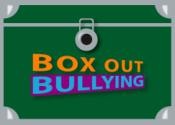 